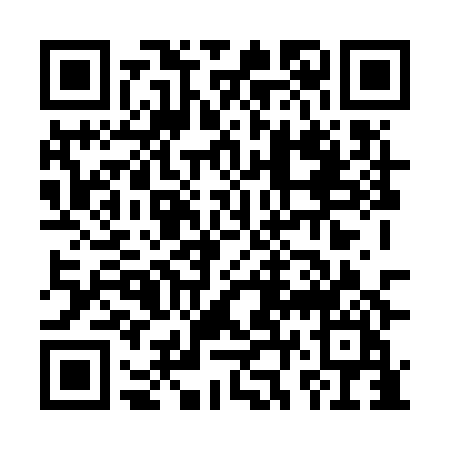 Ramadan times for Bozetin, Czech RepublicMon 11 Mar 2024 - Wed 10 Apr 2024High Latitude Method: Angle Based RulePrayer Calculation Method: Muslim World LeagueAsar Calculation Method: HanafiPrayer times provided by https://www.salahtimes.comDateDayFajrSuhurSunriseDhuhrAsrIftarMaghribIsha11Mon4:434:436:3212:204:156:096:097:5112Tue4:414:416:3012:204:176:116:117:5313Wed4:394:396:2812:204:186:136:137:5514Thu4:374:376:2512:194:196:146:147:5715Fri4:344:346:2312:194:216:166:167:5916Sat4:324:326:2112:194:226:176:178:0017Sun4:294:296:1912:184:236:196:198:0218Mon4:274:276:1712:184:256:216:218:0419Tue4:244:246:1512:184:266:226:228:0620Wed4:224:226:1212:184:276:246:248:0821Thu4:204:206:1012:174:286:256:258:0922Fri4:174:176:0812:174:306:276:278:1123Sat4:154:156:0612:174:316:296:298:1324Sun4:124:126:0412:164:326:306:308:1525Mon4:094:096:0112:164:336:326:328:1726Tue4:074:075:5912:164:356:336:338:1927Wed4:044:045:5712:164:366:356:358:2128Thu4:024:025:5512:154:376:376:378:2329Fri3:593:595:5312:154:386:386:388:2530Sat3:573:575:5012:154:396:406:408:2731Sun4:544:546:481:145:407:417:419:291Mon4:514:516:461:145:427:437:439:312Tue4:494:496:441:145:437:457:459:333Wed4:464:466:421:135:447:467:469:354Thu4:434:436:391:135:457:487:489:375Fri4:404:406:371:135:467:497:499:396Sat4:384:386:351:135:477:517:519:417Sun4:354:356:331:125:487:527:529:438Mon4:324:326:311:125:507:547:549:459Tue4:294:296:291:125:517:567:569:4810Wed4:274:276:271:115:527:577:579:50